Словесные игры с мамой по дороге домой 1. КАКОЙ ФОРМЫ?1 вариант: Предложите ребенку назвать предметы круглой (овальной, квадратной, прямоугольной, треугольной) формы. Например: круглое яблоко (помидор, мяч, солнце и т.д.) 2 вариант: Взрослый называет предмет, а ребенок говорит, какой формы этот предмет. Например: яблоко – круглое, огурец – овальный и т.д.2. КАКОГО ЦВЕТА?1 вариант: Предложите ребенку назвать предметы красного (зеленого, жёлтого, оранжевого, синего, голубого, фиолетового) цвета. Например: красный помидор, красная пожарная машина, красный сигнал светофора и т.д. 2 вариант: Взрослый предлагает ребенку посмотреть вокруг и назвать предметы красного цвета, которые он видит. Это могут быть машины, дома, одежда людей и др. 3. УЗКОЕ – ШИРОКОЕ.Предложите ребенку посмотреть вокруг, рассмотрите, где едут машины, где ходят люди. Сравните проезжую часть и тротуар по ширине. (Дороги бывают узкие и широкие). Таким же образом можно рассмотреть длинные и короткие дорожки.4. ВЫСОКО – НИЗКО1 вариант: Взрослый предлагает детям посмотреть вокруг и назвать предметы, которые находятся высоко (низко). Например: солнышко – высоко, а земля низко. 2 вариант: Можно предложить назвать высокие и низкие предметы. Например: дерево высокое, а куст низкий.5. СЪЕДОБНОЕ – НЕСЪЕДОБНОЕ.1 вариант: Взрослый называет предмет, а ребенок говорит  можно его съесть или нет.Например: огурец – съедобный, ботинок – несъедобный. 2 вариант: Взрослый называет сразу три предмета, а ребенок выбирает, что съедобное (несъедобное) Например: ботинок, огурец, солнце. 3 вариант: Предложить ребенку назвать самому съедобные и несъедобные предметы.6. НАЗОВИ ОДНИМ СЛОВОМВзрослый называет несколько слов и предлагает ребенку назвать их одним словом.Например: помидор, тыква, кабачок (овощи).7. ЧТО ЛИШНЕЕ?Взрослый произносит три слова, а ребенок называет лишнее и объясняет почему.Например: стул, стол, шапка (шапка не мебель); треугольник, круг, квадрат (круг не имеет углов)8. ПОСЛУШАЙ ЗВУКИ. Игра на развитие фонематического слуха. Взрослый предлагает ребенку послушать, а потом назвать какие звуки он услышал на улице (сигнал машины, хруст снега, шуршание листьев, разговор людей, крики и т.д.)Игры на кухне1. Вместе с ребенком попробуйте приготовить необычный ужин: в названии блюд должен быть звук «с». Что можно приготовить? Салат, сырники, морс, суп. Придумайте меню с названиями блюд, где встречаются другие звуки. Предложите ребенку убрать или помыть посуду, в названии которой есть звук «ч» (чашки, чайник), звук «л» (ложки, вилки, салатник) и т.д. 2. Покажите ребенку продукты, из которых вы собираетесь готовить обед или ужин. Пусть он перечислит те из них, в названии которых есть звук «р». Если он затрудняется это сделать, помогите наводящими вопросами: «Кар-р-р-тофель или капусту? Ар-р-р-буз или дыню? Пер-р-рсики или бананы? Лук или огур-р-рцы? Поми-дор-р-ры или баклажаны?» 3. Давай искать слова на кухне. А вот и корзинка (коробочка, мешочек и т.д.), в которую мы их будем складывать. Какие слова можно вынуть из борща? винегрета? кухонного шкафа? плиты? 4. Угостим друг друга «вкусными» словами. Ребенок называет «вкусное» слово и «кладет» его вам на ладошку, а затем вы ему, и так до тех нор, пока не «съедите» все. Можно поиграть и в «кислые», «соленые», «горькие» слова. 5. Как одним словом назвать прибор, который… Варит кофе? (Кофеварка.) Режет овощи? (Овощерезка.) Мелет кофе? (Кофемолка.) Выжимает сок? (Соковыжималка.) 6. Какой сок получается..? из яблок (яблочный), груш (грушевый), слив (сливовый), вишни (вишневый), моркови, лимонов, апельсинов и т.д.? И, наоборот, - из чего получается апельсиновый сок?СЛОВЕСТНЫЕ ИГРЫ С ДОШКОЛЬНИКАМИ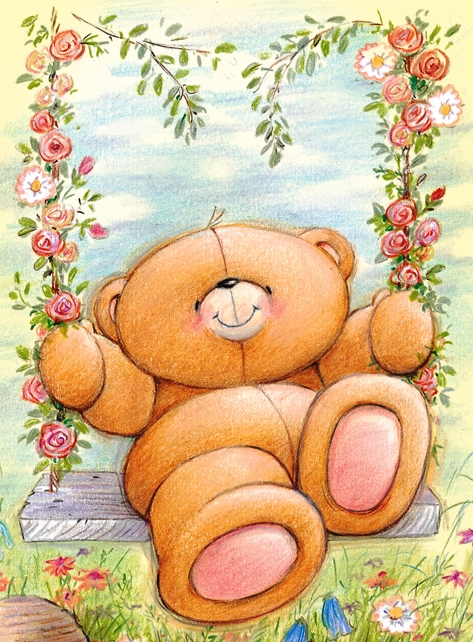 